DOMANDA DI PARTECIPAZIONE ALLA PROCEDURA DI SELEZIONE PER L'ASSEGNAZIONE DI CONCESSIONE DI POSTEGGIO IN SCADENZA NEL MERCATO SETTIMANALE DEL VENERDI’ E FIERA SAN MARTINO DELLA II DOMENICA DI NOVEMBREAllo Sportello Unico delle Attività Produttive Del Comune di 74018 PALAGIANELLOcomune.palagianello.ta.it@pec.itIl sottoscritto 	____________________________________________________________nato a ____________________ il __________________ nazionalità________________residente in ___________________ Via _______________________________ n. _____ Codice Fiscale _______________________ Partita lva___________________________Numero iscrizione al Registro lmprese ____________________ del _________________ presso la CCIAA di ____________________Telefono __________________ Casella PEC ______________________________nella sua qualità di:   titolare  della omonima ditta individuale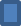    legale rappresentante della  società ________________________________________avente sede nel Comune di __________________alla Via____________________n.____ CF/P.IVA ___________________ Nr. di iscrizione al Registro lmprese commercio su aree pubbliche del ___________________CHIEDEDi essere ammesso a partecipare alla selezione pubblica per l'assegnazione delle concessioni di posteggio indetta da codesto comune con avviso del ____________Per il posteggio n. ___________nel mercato di Palagianello a cadenza settimanale che si svolge il giorno di VENERDI’ con ubicazione in via/piazza ____________________ settore merceologico ___________________ mq ________ dalle ore ________ alle ore _______Per il posteggio n. ___________nella fiera di Palagianello a cadenza annuale che si svolge la II DOMENICA DI NOVEMBRE con ubicazione in via/piazza ____________________ settore merceologico ___________________ mq ________ dalle ore ________ alle ore _______a tal fine e sotto la propria personale responsabilitàDICHIARA, a pena di inammissibilità della domanda:di essere in possesso dei requisiti morali prescritti dalla vigente legislazione statale e regionale e che nei propri confronti non sussistono cause di decadenza o sospensione previste dal d.lgs. 159/2011, articolo 67;solo in caso di società: che le persone sotto elencate sono in possesso dei requisiti morali prescritti dalla vigente normativa statale e regionale e che nei propri confronti non sussistono cause di decadenza o sospensione previste dal d.lgs. 159/2011, articolo 67:legale rappresentante: _________________________________________socio: ______________________________________________________preposto:____________________________________________________altro: _______________________________________________________per il solo settore alimentare: di essere in possesso dei requisiti professionali richiesti dalla vigente normativa per l'esercizio del commercio su aree pubbliche per la vendita e/o somministrazione di prodotti alimentari e bevande e che il requisito in oggetto è posseduto da _________________________ in qualità di:Titolare della ditta individualeLegale rappresentante della societàPreposto della ditta individuale o societàAltrodi aver assolto _________________________ agli obblighi connessi all’istituto della carta di esercizio e/o  dell’attestazione annuale, come da documenti nn._________________________ secondo quanto previsto per la partecipazione al bando dalla normativa regionale _________________________;di autorizzare il consenso per il trattamento dei dati personali ai fini dell'espletamento della procedura di selezione a norma del d.lgs. 196/2003.AI FINI DELLE PRIORITA' DI LEGGE DICHIARA INOLTRE:di essere titolare di autorizzazione amministrativa n.________ rilasciata dal Comune di____________________ in data _____________di essere titolare della concessione di posteggio n. __________ rilasciata dal Comune di ____________ in scadenza il ________________di aver presentato in data ___________ regolare e completa domanda di subingresso per atto fra vivi ovvero mortis causa al Comune di _____________ (dante causa _____________________________ già titolare di autorizzazione n. _____________ rilasciata dal Comune di __________);di essere iscritto al Registro delle Imprese e di avere acquisito professionalità  nell'esercizio del commercio sulle aree pubbliche, anche in modo discontinuo, secondo le modalità seguenti:impresa richiedente, data di inizio attività di esercizio del commercio sulle aree pubbliche quale impresa attiva, dal _____________, con iscrizione Registro delle Imprese n. __________ della CCIAA di __________________eventuali periodi di sospensione attività:dal __________ al __________ con il n. _____________________;dal __________ al __________ con il n. _____________________;dante causa (precedente titolare), denominazione ____________________ P.IVA ____________________, data di inizio attività di esercizio del commercio sulle aree pubbliche quale impresa attiva, dal __________, con iscrizione Registro delle Imprese n. __________ della CCIAA di _______________eventuali periodi di sospensione attività:dal __________ al __________ con il n. _____________________;dal __________ al __________ con il n. _____________________;di essere in possesso del DURC o del Certificato di Regolarità Contributiva (CRC);Ulteriori dichiarazioni per punteggi aggiuntivi se previsti dal bando______________________________________________;______________________________________________;______________________________________________;______________________________________________DICHIARA INFINEdi avere preso visione del bando pubblico e di accettarlo in ogni sua parte;di essere consapevole, ai sensi degli articoli 75 e 76 del D.P.R. 445/2000, che nel caso in cui la domanda contenga false o mendaci dichiarazioni, fatte salve le sanzioni previste dal vigente Codice Penale, essa verrà annullata d'ufficio e in toto ai sensi delle vigenti disposizioni di legge;di rispettare le disposizione igienico sanitarie previste per l'avvio e l'esercizio dell'attività di commercio su area pubblica.di allegare alla presente copia della documentazione richiesta dal bando.Data _______________________________________________-Documento firmato digitalmente ai sensi delle vigenti disposizioni di legge.ALLEGA, a pena di inammissibilità della domanda:copia documento di identità;copia permesso di soggiorno per i cittadini non residenti nella UE in corso di validità (se il permesso scade entro 30 giorni, copia della ricevuta della richiesta di rinnovo).